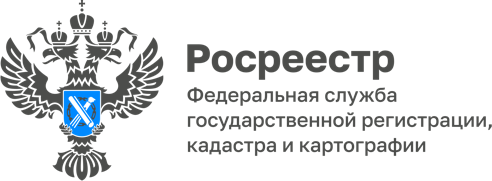 21.09.202283 % выписок из ЕГРН выдано в электронном виде с начала текущего годаВсего 52 тыс. пакетов документов по запросам о предоставлении сведений Единого государственного реестра недвижимости (ЕГРН) выдано за первые восемь месяцев 2022 года. Почти 83 % из них были предоставлены в электронном виде.«Такой высокий спрос на предоставление сведений из ЕГРН связан, прежде всего, с развитием Росреестром современных электронных сервисов, которые не только повышают удобство, но и значительно сокращают временные затраты граждан», - рассказала заместитель руководителя Управления Росреестра по Курской области Анна Стрекалова. Для того чтобы получить сведения из ЕГРН, граждане могут воспользоваться специальным сервисом Федеральной кадастровой палаты, который позволяет получить выписку в течение нескольких минут, либо через официальный сайт Росреестра. «Электронная выписка заверяется усиленной электронной подписью и имеет такую же юридическую силу, как и на бумажном носителе» - пояснила замдиректора Кадастровой палаты по Курской области Ольга Турецкая. Напомним, что сведения ЕГРН чаще всего необходимы при проведении различных операций с объектами недвижимости: например, для подтверждения права собственности при проведении сделки или при их оспаривании, при открытии наследства или проведении процедуры дарения и т. д. Кроме того, актуальные сведения ЕГРН позволяют установить наличие обременений или ограничений использования объекта недвижимости.